Проект «Пальчиками играем – речь развиваем».Составил: учитель-логопед Шамина Л.Н.Актуальность проекта:С каждым годом  в дошкольных образовательных учреждениях наблюдается увеличение количества детей имеющих проблемы в речевом развитии. В группах раннего и младшего возраста всё чаще появляются  так называемые «неговорящие дети»: дети, у которых в 2-4 года отсутствует активная речь, что безусловно отрицательно  влияет на общее развитие ребенка, и его мышление. Кроме этого, всё чаще в садах появляются дети с тяжёлыми нарушениями речи, с проблемами в общении (дети с ОВЗ).
Проведенные диагностические исследования показали, что у таких детей значительно отстает от нормы и развитие мелкой моторики.
Учеными доказано, что совершенствование мелкой мускулатуры руки влияет на речевое развитие и формирование мыслительных операций. На карте головного мозга видно, двигательная речевая область является частью двигательной области. Поэтому развитие моторной речи напрямую зависит от развития общей моторики ребёнка. Исследователи установили, что около трети всей площади двигательной проекции занимает проекция кисти руки, расположенная очень близко от речевой моторной зоны. Особенно наглядно огромная площадь проекции кисти представлена на схеме под названием «Гомункулюс (человечек) Пенфилда» . 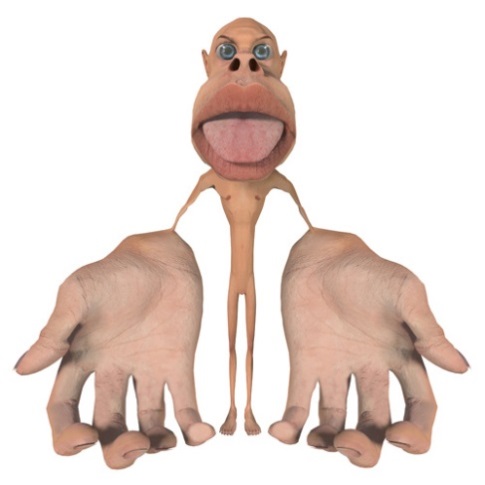 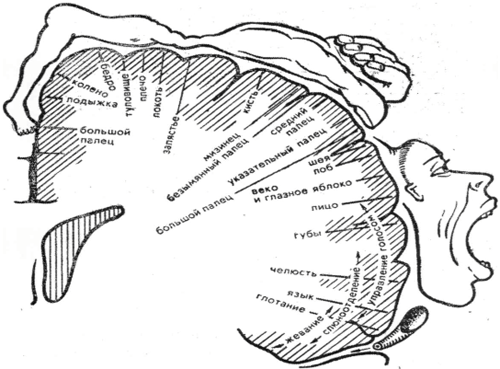 Именно величина проекции кисти и её близость к моторной речевой зоне навели на мысль о том, что тренировка тонких движений пальцев рук окажет большое влияние на развитие активной речи ребёнка, чем тренировка общей моторики. Л. Ф. Фомина провела исследование с целью установления взаимосвязи между развитием мелкой моторики детей и уровнем развития их речи. Она обследовала более 500 детей в различных детских учреждениях и обнаружила, что уровень развития речи у них всегда находился в прямой зависимости от степени развития тонких движений пальцев рук (с уровнем же развития общей моторики совпадал не всегда). Если развитие движений пальцев соответствует возрасту (норме), то и развитие речи тоже в пределах нормы, если же развитие пальцев отстаёт – отстаёт и развитие речи. Проверка на большом количестве детей показывает, что это не случайность, а закономерность. Не услышав от ребёнка ни одного слова, можно определить, как у него развита речь. До тех пор пока движения пальцев не станут свободными, развития речи добиться не удастся. В невропатологии и дефектологии уже давно имелись наблюдения, говорившие о тесной связи функций руки и речи. В лаборатории высшей нервной деятельности ребёнка в электрофизиологическом исследовании, проведённом Т. П. Хризман и М. И. Звонарёвой, было обнаружено, что когда ребёнок производит ритмические движения пальцами, у него резко усиливается согласованная деятельность лобных и височных отделов мозга. Сгибание и разгибание пальцев левой руки ведёт к активизации правого полушария и наоборот. Таким образом, данные исследований говорят о том, что речевые области формируются под влиянием импульсов, поступающих от пальцев рук. Поэтому кисть руки можно отнести к речевому аппарату, а двигательную проекционную часть руки считать ещё одной речевой областью мозга. Следовательно, если с детьми больше заниматься развитием мелкой моторики, то у них будет более развита и речь. Кроме этого, основным запросом родителей в дошкольном учреждении является грамматически правильная и чистая речь ребёнка.В соответствии с ФГОС в дошкольном возрасте основная деятельность – это игра, через игру идёт накопление опыта и развитие. Следовательно,  самым оптимальным эффективным средством по совершенствованию мелкой моторики и речи будут пальчиковые игры, лежащие в основе пальчикового игротренинга. Пальчиковый тренинг должен быть разнообразным, эмоционально-приятным, неутомительным, динамичным. К нетрадиционным игровым приемам в коррекционной работе с детьми относятся развлечения и досуги, которые включают самомассаж, пальчиковые игры, сопряженную гимнастику. Проводимый в хорошем темпе, с веселым настроением, со сменой поз "театр пальчиков и языка" очень нравится детям.Кроме этого необходимо помнить, что при помощи родителей никак не обойтись, только в тесном сотрудничестве «педагоги-дети-родители» можно добиться положительных результатов. Поэтому так же на разработку проекта повлияла необходимость ориентировать родителей на правильный выбор пальчиковой гимнастики для детей, взаимодействие с ребёнком в процессе этих упражнений. Вид проекта: творческий, практико-ориентированный, долгосрочный, групповой.Участники: дети раннего возраста, «неговорящие», дети с речевыми нарушениями, дети с ОВЗ, учитель-логопед, воспитатели, родители.Данный проект реализуется в группах раннего возраста, группах комбинированного вида МДОУ детский сад «Росинка» г. Мышкин Ярославской обл.Сроки реализации: сентябрь - май.Цель проекта: развивать (совершенствовать) речь детей через укрепление и развитие мелкой моторики. Научить родителей проводить с детьми пальчиковую гимнастику в домашних условиях, пропагандировать педагогические знания среди родителей. Проблема: дети с речевыми нарушениями имеют в разной степени моторную недостаточность, а так же отклонения в развитии движений пальцев рук, так как они тесно связаны с речевой функцией. Важность проблемы вызвала необходимость разработать технологию развития мелкой мускулатуры пальцев рук у детей.Для реализации цели были определены следующие задачи:Выявить индивидуальные способности детей в развитии мелкой моторики.Развивать тактильную чувствительность рук детей.Сочетать игры и упражнения для тренировки пальцев с речью детей.Вызвать интерес у родителей к развитию мелкой моторики у детей дома.Привлечь родителей к изготовлению дидактических игр и пособий, способствующих развитию мелкой моторики рук.Предполагаемый результат:Активизация (появление) и совершенствование речи у неговорящих детей (детей с речевыми проблемами, детей с ОВЗ).Появление и повышение у детей интереса к выполнению упражнений по развитию мелкой моторики.Совершенствование у детей мелкой моторики, развитие глазомера, точности движений пальцев рук.Умение детей самостоятельно продолжать выполнение поставленной задачи, контролировать собственные действия.Повышение интереса у родителей к совместным пальчиковым играм с детьми, к развитию (совершенствованию) речи и  мелкой моторики у детей дома.Пополнение развивающей среды групп и логопункта.Описание проекта.Для стимулирования развития речи детей в нашем МДОУ организована планомерная систематическая работа по развитию мелкой пальцевой моторики, начиная с раннего возраста. Осуществляют эту работу воспитатели всех возрастных групп под руководством учителя-логопеда во время режимных моментов, на всех занятиях, в играх. Требования к проведению пальчиковых игр:1. Для повышения эффективности воздействия при выполнении различных упражнений необходимо задействовать все пальцы руки. 2. Для повышения коэффициента полезного действия упражнения должны быть построены таким образом, чтобы сочетались сжатие, растяжение, расслабление кисти; использовались изолированные движения каждого пальца. 3. Подбор упражнений с учётом возрастных и индивидуальных возможностей детей. 4. Наличие познавательной направленности текстов к упражнениям. Этапы реализации проекта.I этап - подготовительный (1 неделя сентября )•	Выбор темы проекта и его разработка.•	Изучение научно-практических и методических источников по заявленной проблеме.•	Подбор методического материала по данной теме.•	Разработка системы работы по развитию мелкой моторики рук у детей с речевыми нарушениями.•	Диагностика(первичная) уровня сформированности  навыков развития мелкой моторики и координации движений рук у детей – с 3х лет .•	Разработка консультаций для родителей.II этап – основной (сентябрь – апрель)Работа выстраивалась в трёх направлениях:•	С детьми – в специально-организованной деятельности, в совместной деятельности педагогов и детей.С педагогами – посредством проведения методической и организационной работы.•	С родителями – посредством проведения психолого-педагогической работы, вовлечение родителей в единое пространство «семья – детский сад»III этап – заключительный (май)•	Диагностика (повторная) уровня сформированности навыков развития мелкой моторики и координации движений рук.•	Разработка дальнейших рекомендаций по развитию мелкой моторики рук в зависимости от результатов диагностики..Условия реализации проекта:В каждой группе созданы уголки по развитию мелкой моторики (с учётом возраста).Учитель-логопед в начале учебного года проводит мастер-класс для педагогов и родителей по развитию мелкой моторики и изготовлению пособий, систематически знакомит педагогов с новым комплексом игр (постепенно формируется картотека).Каждое утро (по мере прихода детей) индивидуально (с детьми раннего возраста и с детьми с ОВЗ) воспитатель проводит 1 пальчиковую игру с элементами массажа или с Су-джоком (см. комплексы).В группах комбинированного вида с детьми с ОВЗ (проводит учитель-логопед) перед занятиями -  за столом в течение 5-10 мин. проводится  2-4 игры с пальчиками.После мытья рук проводится массаж кистей рук и пальцев с помощью полотенца (авторская разработка учителя-логопеда Шаминой Л.Н.) -  с детьми раннего возраста-пассивно, с помощью воспитателя; со 2 мл. гр. – самостоятельно под контролем взрослого.В течение дня воспитателем проводятся (закрепляются) пальчиковые игры (см. комплексы).В уголке для родителей вывешиваются те игры, которые используются в данный период времени (для закрепления в домашних условиях).Родителям предлагается принять участие в конкурсе по изготовлению игр и пособий по совершенствованию мелкой моторики рук.Каждый комплекс рассчитан на 2-4 недели. Игры постепенно разучиваются; дети ежедневно заучивают движения и слова; предполагается, что на 2-3/4 неделе дети договаривают, самостоятельно выполняют совместно со/за взрослым каждую игру (в зависимости от возраста и возможностей каждого ребёнка), повторяются игры по желанию детей.Данные игры закрепляются родителями в домашних условиях (в уголке для родителей систематически вывешиваются комплексы игр).Данные игры используются учителем-логопедом и другими педагогами на индивидуальных и подгрупповых занятиях с детьми с ОВЗ. Деятельность участников проектаПредположительная эффективность проекта:Итоговый продукт проекта: создание системы по совершенствованию речи и мелкой моторики с помощью пальчикового игротренинга картотека комплексов пальчикового игротренинга на весь учебный год,пополнение развивающей среды ДОУ, сформированная устойчивая мотивация детей к выполнению упражнений и речевой самореализации; повышение грамотности родителей в вопросах воспитания и обучения детей с речевыми нарушениями и ОВЗ, оказания им помощи и поддержки в коррекционном процессе, повышение профессиональной компетентности педагогов ДОУ в вопросе оказания поддержки детям с ОВЗ.Приведённые ниже комплексы пальчикового игротренинга составлены учителем-логопедом Шаминой Л.Н. Массаж кистей рук и пальцев (с помощью полотенца)Для детей раннего возраста (1 младшая группа):руки ребёнка положить на полотенце, руки взрослого под полотенцем охватывают снизу руки ребёнка («охватывающее» движение)взрослый через полотенце растирает ребёнку :ладошкикаждый пальчик, правой-левой руки («растирающее» движение)поглаживание ладошек и тыльной стороны кистей рук: правая, левая, обе.Со 2 младшей группы – самостоятельно:поглаживание ладоней – тыльной стороны кистей рук круговыми движениями.Спиралевидные движения – растирание каждого пальца правой-левой руки.Прямые движения по направлению к подушечкам каждого пальца и обратно: правая-левая рука.Поглаживание ладошек – тыльной стороны кисти обеих рук: правая-левая.Данный массаж с помощью полотенца можно проводить подгруппами (утром, днём или вечером), так же он как бы заменяет или дублирует само вытирание рук полотенцем после мытья рук. Можно проводить как однократно, так и многократно в течение дня-по желанию детей.Длительность проведения массажа (вытирания рук) не выходит за рамки проведения гигиенической процедуры, т.е. 1-3 мин однократно.Чтобы было веселее, можно использовать ниже приведённый стишок:Любим пальчики, ладошки,Мы погладим их немножко.Полотенцем проведём,Каждый пальчик разомнём.Пальчик умный, пальчик славный,Помогает нам во всём.Каждый пальчик разомнём:Большой, указательный и средний,Безымянный и последний,Самый мелкий-малышок.Снова гладим мы ладошки.Поиграли мы немножко!Комплекс № 1 (1-2 неделя сентября).Утро – индивидуально (воспитатель).«Где же?»Воспитатель проговаривает весь текст (сопряжённо с ребёнком: вместе с ним, «за него», если ребёнок неговорящий) и сопряжённо (совместно) выполняет все действия.В-ль: Где же наши ручки?Реб: Вот они! (показывает вытянутые руки вперёд, ладошками вниз)В-ль: Где же наши ладошки?Реб: Вот они! (повернуть ладошки вверх)В-ль: Где же наши пальчики?Реб: Вот они! (перебирать пальчиками, как «на пианино» или «щупальца»)В-ль: А теперь мы их потрём! Вот так, вот так…..(воспитатель растирает подушечки каждого пальца ребёнка на одной руке ребёнка)А теперь мы их встряхнём!....(встряхнуть кистью ребёнка)И на другой ручке пальчики потрём….(так же потереть каждую подушечку на другой руке)А теперь и тут встряхнём! (встряхнуть и эту кисть)Две руки теперь потрём…. (потереть ладонь о ладонь).и руками мы встряхнём….(встряхнуть обеими кистями перед собой)А теперь играть пойдём!  («фонарики» обеими руками)Примечание: для массажа можно использовать шарик су-джок(по ладоням, а спиралькой – по пальчикам), при этом следить за ощущениями ребёнка (необходимо, чтобы ему это нравилось) и при этом называть каждый пальчик, который массируется (это большой пальчик, это указательный….)«Сорока» - сначала на одной руке, потом на другой. Воспитатель выполняет совместно с ребёнком (в-ль на своей руке, ребёнок – на своей по подражанию).В течение дня: перед занятиями, перед/после прогулки, вечером…(фронтально, проводит воспитатель). Порядок игр может варьироваться. Время, затраченное на все игры 5-10 мин. По желанию детей можно повторять.«Гусь».       В-ль: Где ладошка?      Дети: Тут! (показать ладошку)«Этот пальчик….»Пальцы сжаты в кулак, отгибать пальцы, начиная с большого. Сначала на одной руке, потом – на другой, потом – две руки одновременно.Можно использовать шарик су-джок (растирать каждый пальчик спиралькой).«Этот пальчик хочет спать…»Пальчики раскрыты, постепенно загибать в кулачок, начиная с большого.«Этот пальчик в лес пошёл….»Комплекс № 2 (3-4 неделя сентября).Утром проводятся игры из комплекса №1 (утро).В течение дня: упражнения проводятся за столом.«На полянке»«По дороге к дому»«Замок»Вошли мы в дом. Кто живёт в нём? А живёт там бабушка, испекла она оладушки.«Оладушки»Комплекс № 3 (1-2 неделя октября)Утро – индивидуально (воспитатель).«В гости»Сначала на одной руке, потом – на другой.«Кулачки-ладошки»Воспитатель одновременно с ребёнком выполняет задание. Следить, чтобы ладони были полностью раскрыты, кулачки плотно сжаты. Выполняется обеими руками одновременно.«Игра в пальчиковом бассейне» - найди игрушку (кто/что это? Как звучит/голос подаёт?)Рекомендовано в бассейн положить 1 игрушку(на самое дно), а потом ещё.В течение дня - брать игры из комплекса № 1.Если у ребёнка упражнение не получается(пальцы вялые, пассивные или наоборот – слишком напряжены) – провести дополнительно массаж (можно использовать су-джок, еловую шишку) и зарядку в «пальчиковом бассейне».Зарядка в «пальчиковом бассейне» (пустой бассейн)« пальчики купаются» - свободные движения всеми пальчиками в бассейне (руки полностью опущены)«пальчики бегут» - имитация бега пальчиками/сжать в кулачок/опять бегатьДостань игрушку.Комплекс № 4 (3-4 неделя октября)Утро – индивидуально (воспитатель) – смотри комплекс № 3.В течение дня (за столом)«Будем в пальчики играть»«Меж еловых мягких лап…»Вот подул сильный ветер (подуть на пальчики).Прилетела туча (руки соединить над головой) и начался дождик.«Дождик»Комплекс № 5 (1-2 неделя ноября).Утро – индивидуально  с использованием шарика су-джок игра «Будем в пальчики играть» (комплекс № 4).В течение дня – закрепление игр из предыдущих комплексов по желанию детей.«Ехал поезд» - за столом.Комплекс № 6 (3-4неделя ноября)Утро – индивидуально воспитатель.«Наши пальчики-друзья»«Зарядка в пальчиковом бассейне» - добиваться большей самостоятельности, активности ребёнка. Стимулировать игрой «достань игрушки» (от 3 до 5-10).«Использование тренажёров «Ёжик»1вариант: панно с крышкамиПодари ёжику иголки (выложить из палочек иголки ёжику на панно)Помоги ёжику собрать яблочки(ягодки) – отвернуть-завернуть крышки на панно (можно сортировать по цвету)2вариант:  ёжик из пластиковой бутылкиСними-одень подарки для ёжика (бигуди снять-одеть на иголки-карандаши/фломастерыСосчитай иголки у ёжика (вынимание-вдевание в отверстия иголки-карандаши/фломастерыСамомассаж ладоней/пальчиков с помощью снятых бигуди или шестигранными карандашами3вариант: самомассаж с помощью су-джока ( см. картотеку самомассажа с помощью су-джок)4вариант: самомассаж рук с помощью логопедического ёжика (по Дедюхиной)Учитывать желание ребёнка, стимулировать и поощрять его активность.Следить за правильностью выполнения упражнений и знания текста(уметь договаривать или совместно рассказывать).Использовать активно-пассивные сопряжённые действия воспитателя: брать руки/пальчики ребёнка в свои и выполнять/помогать вместе с ребёнком.Комплекс № 7 (декабрь).Утро – индивидуально воспитатель.Пальчиковая гимнастика в «пальчиковом бассейне».Игры с тренажёрами «Ёжик»Пальчиковый игротренинг/самомассаж – по желанию ребёнка (закрепление игр из предыдущих комплексов)В течение дня (за столом)«Весёлые пальчики»«Снег»«Зайка»«Ёлочка»Комплекс № 8 (январь).Утро: повторение игр из комплекса № 7.В течение дня:«Утята»Самомассаж с помощью тренажёра «Ёжики» - отработка навыка.Комплекс № 9 (февраль).Пальчиковый массаж «Лошадка»Можно использовать су-джок.«Руки»Руки лежат на столе, ладонями вниз.«Гармошка»Комплекс № 10 (март).«Неваляшки»«Чики-чикалочки»…«Я пеку…»Повторение любых игр из предыдущих комплексов.Комплекс № 11 (апрель).«Девочки и мальчики»«В лес – по грибы»«В лес –по ягоды»Повторить на другой руке.«Светит солнышко»Повторить любые игры из предыдущих комплексов по желанию детей.Комплекс № 12 (май).«Киска»«Кисонька-мурысенька»«Собачка Жучка»«Бычок»Повторить любые игры из всех комплексов по желанию детей.Диагностика мелкой моторики рук(карта обследования мелкой моторики детей).Условные обозначения:+    задание выполнено правильно-      задание выполнено неверно0      неустойчивое выполнение заданияПримечание:  при подсчёте баллов за единицу принимается только знак +, неустойчивость выполнения в данном случае является нейтральным показателем и нуждается в доработке.Характеристика групп: Группа В – дети, набравшие 14-15 баллов. Мелкая моторика развита хорошо.                      Для детей раннего возраста – 11-12 баллов.Группа С – дети, набравшие 12-13 баллов. Мелкая моторика развита недостаточно.                      Для детей раннего возраста – 9-10 баллов.Группа Н  - дети, набравшие 9-11 баллов. Мелкая моторика развита плохо.                      Для детей раннего возраста – 6-8 баллов.Группа Ой – дети, набравшие 8 и меньше баллов. Мелкая моторика отстаёт от возрастной нормы. Для детей раннего возраста – менее 5 баллов.«Три богатыря» - показ одновременно трёх пальцев.«Солдатики» - показ пальцев по одному.«Вилка» - показ четырёх пальцев.Сжатие одной рукой- ведущей (более сильной) рукой.Учитель-логопедВоспитатели/педагогиРодителиДети1.Разработка комплексов пальчикового игротренинга. 2.Подготовка и проведение мастер-класса, консультаций для педагогов и родителей по развитию мелкой моторики.3. Проведение (заучивание)пальчикового игротренинга с детьми на индивидуальных и подгрупповых занятиях.4.Изготовление новых пособий по совершенствованию мелкой моторики.1.Проведение  пальчикового игротренинга совместно с учителем-логопедом в своей возрастной группе.2.Пополнение уголка по развитию мелкой моторики в группе.3.Проведение диагностики уровня сформированности навыков развития мелкой моторики и координации движений рук.4.Подбор литературы, методического материала по теме.5.Участие в мастер-классе по теме.1.Закрепление пальчиковых игр с речевым сопровождением в домашних условиях.2. Участие в конкурсе на лучшее пособие(игру) для развития мелкой моторики.3. Посещение мастер-классов и консультаций по данной теме.1.Заучивание, выполнение пальчикового игротренинга, дальнейшее самостоятельное выполнение пальчиковых игр по желанию.Для детейДля родителейДля педагогов-положительная динамика речевого и моторного развития;-успешная социальная адаптация в ДОУ и семье;-выработка интереса к совместным играм, устойчивой мотивации к речевой самореализации.-положительная оценка деятельности ДОУ;-готовность и желание помогать;-активизация педагогического потенциала родителей;-приобретение и использование знаний по вопросам речевого развития детей, развития мелкой моторики и мимической мускулатуры;-овладение родителями регулярной рефлексией достижений ребенка.-положительный психологический климат между всеми участниками проекта;-заинтересованность педагогов в творчестве и инновациях;-удовлетворенность собственной деятельностью;-повышение профессионального мастерства педагогов через разнообразные формы и методы работы;-пополнение развивающей среды ДОУСорока-Ворона кашку варила, деток кормилаУказательным пальцем правой руки чертить круги по раскрытой левой ладошке (если ребёнок мал, то выполняет воспитатель). Можно использовать шарик су-джок.Этому дала, этому дала….По очереди загибать пальчики/ прокатывать шарик су-джок по каждому пальчику или спиральку от него(по желанию ребёнка)А этому – не дала!Потеребить мизинчик.Ты дров – не носил, воды  - не носил….Погрозить пальчиком.Ничего не получил!Развести руки в стороныМы водичку принесём-принесём.Растереть ладошки/покатать по ладоням су-джокИ дрова принесём-принесём.Погладить тыльную сторону кистей/су-джокомИ огонь разведём….Сильно потереть ладошки (чтоб разогрелись)Будет кашка вкусна….Имитация помешивания ложкой в горшочке.Вот така! МММММПоказать большой палец – «Во!»На ладошке – пруд!разгладить ладошку другой рукойПрилетел гусь.на раскрытую ладонь поставить сжатый кулак другой руки с оттопыренным вверх большим пальцемГусь плавает и песенку поёт: Га-Га-Га…скользить «гусём» по «пруду» медленно и гоготатьУлетел гусь: га-га-га…имитация «полёта птицы»Этот пальчик - дедушкаоттопырить большой палецЭтот пальчик - бабушка….указательныйЭтот пальчик - папочка…среднийЭтот пальчик - мамочка….безымянныйЭтот пальчик - я….мизинецЭто вся моя семья.энергично раскрывать-закрывать пальцы в кулакиЭтот пальчик – хочет спатьзагнуть большой пальчикЭтот пальчик – прыг в кроватьзагнуть указательныйЭтот пальчик – прикорнул….среднийЭтот пальчик – уж уснул…..безымянныйТише, пальчик, не шуми!….мизинецЗатем поднести пальчик к губам: тссссБратиков не разбуди!Погрозить пальчикомВстали пальчики! Ура!Нам играть(гулять, писать, рисовать) уже пора!энергично сжимать-разжимать пальчикиЭтот пальчик в лес пошёл.Этот пальчик гриб нашёл.Этот пальчик – шишечку.Этот пальчик – ягодку.Пальцы сжаты в кулак, постепенно разгибать, начиная с большого.А этот пальчик - маленькийПотрепать мизинчикПрыг на завалинку. Спрятался. Ай!Спрятать пальчики за спинуЭто полянкаРаскрытыми ладошками круговые движения по поверхности столаНа полянке дом стоитЛокти на столе, соединить пальцы обеих рук под углом= «крыша»Ну а к дому путь закрытСоединить пальцы в «замок»Мы ворота(двери) раскрываемРуки развести в стороныИ к себе всех приглашаем…Иди!(Заходи!)Зовущий жест рукой(руками)Вот большие ноги шагают по дорогеРуки «шагают» по столу(широкие жесты-подъём рук вверх-вниз, опуская на стол)ТОП-ТОП-ТОПМедленно шлёпать ладонями по столуМаленькие ножки бежали по дорожкеПальчики «шагают» по столутоп-топ-топбыстро «бегут» по столуВот и «дом»«крыша»-локти на столеА на двери висит замок.«замок»На двери висит замок«замок»Кто открыть его бы смог?пожать плечамиМы скорее постучалиНе раскрывая «замок» постучать ладошкамиМы замочек повертели/покрутили – 2 разапокрутить «замок»Мы замочек потянулипотянутьИ замочек мы - открылиоткрытьЛадушки-ладушки!хлопкиПекла бабушка оладушки.Маслом поливала…гладить ладошку о ладошку, сильно прижимая (или по поверхности стола)Деткам раздавала.энергично сжимать-разжимать ладошки (локти на столе)Даше – 2, Маше – 2……(называть имена детей группы)загибать пальчикиХороши оладушки у нашей бабушки!погладить ладошкиВо! Будем есть: ам, ам, ам…Показать жестом «во!» похлопать.1,2,3,4,5 – будем в пальчики играть?Спрашивает воспитатель1,2,3,4,5 – будем в гости пальцы звать!Похлопать в ладошки или погладить по пальчикамПальчики, идите к нам!Зовущий жест обеими рукамиИ Иван приди, и Степан приди, и Матвей приди, и Сергей приди, и Никитушка, ну, пожалуйста!Загибаются все пальчики, можно использовать имена детей группы, а на мизинчике-имя самого ребёнка.Будем пальчики мы угощать.Вращение рук от себя-к себе.И Ивану-блин,И Степану – блин,И Матвею-блин, а Никитушке-мятный пряничек!Массаж каждого пальчика (можно использовать спиральки су-джока)Это - кулачкиКрепко сжатьЭто - ладошкиРаскрыть ладошки (параллельно)Кулачок о кулачок: тук-тук-тукТук-тук-тукСтучать кулак о кулак сверху вниз, поменять рукиА ладошка о ладошку: хлоп-хлопХлоп-хлопПохлопать 1,2,3,4,5 – будем в пальчики игратьЛокти на столе, энергично сжимать-разжимать пальчики обеих рук одновременно.Вместе пальчики сведём –Это будет дом.Соединить две руки крышей.В доме будут пальцы жить.Соединить пальцы в кулачкиПальчик большой – вот такойПоочерёдно раскрывать пальцыУказательный - указкаСредний-он по серединеА без имени-вот этотПро мизинчик не забудем…Дружно в доме жить мы будем«крыша дома»Рядом с домом – лес.«дом»-«лес» - растопырить пальчикиА в лесу – ёлочки растут Пальцы рук обеих рук переплетены-растопыреныПальцы рук обеих рук переплетены-растопыреныМеж еловых мягких лапМягкие движения ладонями по столу вперёд-назадДождик кап-кап-кап-капПостучать подушечками пальцев по столуГде сучок давно засох,Потереть ладонь о ладоньВырос мох-мох-мохХватательными движениями раскрытыми ладошками по столуГде листок к листку прилип,Сильно придавливать ладонь о ладоньВырос гриб, гриб, грибОдна рука-ножка, а ладонь другой положить на эту руку=шляпкаКто нашёл его, друзья?Пожать плечами, ладошки раскрыть перед собойЭто я, я, я.Показать жестом на себя.Упала 1 капля: кап1 хлопокУпало 2 капли: кап-кап2 хлопкаУпало 3 капли: кап-кап-кап3 хлопкаИ дождик сильный пошёл:Кап-кап…..Быстро хлопатьА мы быстро побежим: топ-топ-топПальчики бегут по столуИ в домик спрячемся«крыша дома» над головойРельсы-рельсы, шпалы-шпалыДвижения рёбрами ладоней по столу вперёд-назадЕхал поезд запоздалый: чух-чух-чухРуки прижаты к бокам, кулаки сжаты-имитация ездыИз последнего вагона высыпался горох: ох-ох-охПостучать по столуПришли куры, ко-ко-коПальцы «шагают»поклевали: клюю-клю-клюПостучать по столуПришли гуси: га-га-гаПошлёпать ладонями по столуПощипали: щип-щип-щипимитацияПришёл слон, притоптал: топ-топ-топКулаками по столуПришёл дворник: топ-топ-топПальцы шагаютВсё подмёл: щ-щ-щ….Имитация (по столу)Где горошинки? Давайте их собиратьУдивиться, показать пустые ладошкиВот горошинка, вот……1вариант: пощипывать каждую подушечку2вариант:промассировать каждую подушечку3вариант: массировать каждый палец с помощью спиральки су-джокаВсё собрали. Будем есть: ам….Соединять пальчики-щепотью или (усложнение) каждый пальчик с большим пальцем (на одной руке, на второй, обеими одновременно)Наши пальчики-друзьяЭнергично сжимать-разжимать пальцы обеих рукНам без них никак нельзяЖестом показать на себя, ладони вперёд+помотать головойПомогают одеваться1вариант-имитация каждого движенияПомогают умываться2вариант-загибать каждый пальчикЗубы чистить и играть3вариант-помассировать каждый палец спиралькой су-джокИ игрушки убирать.Помогают суп варитьИ полы на кухне мытьРезать хлебЧистить картошкуХлопать ладонь о ладошку.1,2,3,4,5-будем пальчики считатьЗагибать пальцы на одной рукеНа другой руке опять – 1,2,3,4,5.Загибать на другой рукеКрепкие и дружныеПожать ладонь о ладонь крепкоВсем такие нужные!Повертеть раскрытыми ладонями перед собойВсё делать могут, всем помогутПовторить 2 предыдущих движенияНа дудочке играют: ду-ду-дуИмитация движенийМячик бросают: тук-тук-тукБельё стирают: так-такПол подметают: тут-тутЩиплют….ласкают….всем помогают.Тихо-тихо снег идётМягкие движения пальцами по столу вперёд-назадБеленький Произносить нараспев и растирать медленно ладошкиМохнатый Руки в «замке», а пальцы ритмично вверх-вниз, не разжимая «замка»Мы почистим снег и лёдЭнергично растереть ладошкиВе-ни-комМягкие движения по столуЛо-па-той.Имитация движения по столуИ на горкеЛокти на столе, пальцы соеденены «крышей»Снег, снег, снегДвижения кистями вверх-вниз И на ёлкеЛокти на столе, пальцы переплести в «раскрытый» замокСнег, снег, снегМягкие движенияИ на поле снег, снег, снегПоглаживание ладонями по столу, прижимая к поверхности.Зайка, зайкаПальчики=»зайка»Что с тобой?«удивлённый» жест обеими руками перед собойТы сидишь, совсем больной…Грустное выражение лица, руки=»лапки» перед грудьюНу-ка, зайка, попляши, попляши!Весело, «фонарики» обеими рукамиИ ребяток посмеши, посмеши!Хлопки Наша ёлка высока«ёлка», затем поднять руки вверхДостаёт до потолкаДвижения поднятыми руками вперёд-назадВыше папы, выше мамыПопеременно поднимать одну-другую руку вверхДостаёт до потолкаДвижения поднятыми руками вперёд-назадА на ней - фонарики,«фонарики»Золотые шарикиИмитация мигания лампочек (выбрасывание пальцев из сжатого кулака)Вокруг ёлочки пойдём,Громко песенку споём: ля-ля…..«ходьба» пальчиками, затем имитация игры на пианиноЖили-были 3 утёнкахлопкиПик, Пак, ПокХлопки –шлёпанье по столуХорошо и дружно жилиГладим ладошкиПик, Пак, ПокХлопки –шлёпанье по столуКак-то утром на рыбалкуПальцы растопырить, по столу большой-мизинец Зашагали в перевалку повторНаловили много рыбыВращение кистей вокруг себя на 180И ещё бы наловилиВращение кистямиСъели всё они до крошкиЩипки подушечек всех пальцев по очередиКроме мааааленькой рыбёшкипоказатьВот и бросились тут в дракуПостучать кулачок о кулачокУчинив большую дракуСтучать по столуЧтобы жить всё время дружно, Гладить ладошкиУступать друг другу нужно.повторЯ люблю свою лошадкуПопеременное поглаживание кистей рук и ладоней от кончиков пальцев до запястья и обратноПричешу ей шёрстку гладкоКоготками «прочесать» ладошкиГребешком приглажу хвостикТо же движение по кистиИ верхом поеду в гостиКулачок о кулачок перекрёстно стучатьЦок-цок-цок (или языком)Ударяем по столу ладошкамиЭто ручка праваяПовернуть ладонь вверхЭто ручка леваяПовернуть ладонь вверхЭто правый кулачокСжать в кулакЭто левый кулачокСжать в кулакКулачки мы сжали….а теперь разжалиВыполнить движенияА теперь мы их стряхнулиРучки наконец уснулиПоложили на стол ладонями внизПосмотри: моя ладошка, как весёлая гармошкаЛадони прижаты вниз на столе, пальцы сжаты Пальчики я раздвигаю, а потом опять сдвигаю: ля-ля-ляСжимать-разжимать пальцы вееромЯ играю, посмотри! 1,2,3… 1,2,3Сжать в кулачки, сдвигать-раздвигать друг к другуЯ ладошки раздвигаюИ на кнопки нажимаю ля-ля…..Соединять пальчики друг с другом….Дин-дон, дин-донКулачки покачивать (на столе)Раздаётся перезвонЛадошками покачивать с ребра на реброМы милашки, куклы неваляшкиРазноимённо ладонь вверх-внизКрасные рубашкиПогладить ладошку о ладошкуЧики-чики-чикалочкиОтстукивать ритм попеременно пальцами по краю столаЕдет Ваня на палочкеПилющие движения рёбрами ладоней по столуДашенька в тележкеТоже кулачкамиЩёлкает орешкиСтучать ладонями по столуЩёлк-щёлк…Щелчки каждым пальцем Я пеку, пеку, пеку«пирожки»Деткам всем по пирожкуЭнергично сжимать-размимать кулачкиА для милой мамочкиПогладить ладошкиИспеку 2 пряничкаА ребяток позовуЗовущий жестПирожками угощу«пирожки»Это девочки у нас«фонарик» одной рукойЭто мальчики у нас«фонарик» другой Девочки и мальчики прыгают, как мячикихлопкиРучки поднимают, ручки опускают.Ножками топаютРучками хлопаютМы в лес пойдёмЛокти на столе, пальцы растопырены, пальчики «шагают»Грибов наберёмКулак-ножка, ладошка сверху-шляпка, хватательные жесты рукамиРаз грибок…два грибок«гриб»Полезай в кузовокСоединить растопыренные пальцы в «корзинку»Всех друзей позовёмСоединять пальчикиА кого не найдёмПосмотреть по сторонам, руки в стороныГромко-громко позовём: Ау!....Поднести ладони ко рту рупоромМы в лес пойдёмЛокти на столе, пальцы растопырены, пальчики «шагают»Много ягод наберёмСоединять пальчики колечкамиС веток ягодки снимаю: да-да-да….Одна рука согнута в локте и поднята на уровне лица, кисть опущена=»ветка».Другой рукой (щепотью) скользить по каждому пальцу к подушечке=»снимаем ягоды с ветки»И в корзинку собираю.Соединить растопыренные пальцы в «корзинку»Я поем сейчас малинку. Сколько ягодок в корзинке?Потереть ладошку о ладошку.Ладони повернуть вперёд1,2,3,4,5….снова буду собирать.Загибать пальчики на руке.Светит солнышкоРастопырить пальчики вееромВ окошкоРуки горизонтально параллельно (одна выше уровня лица, другая-ниже)Села птичкаПерекрёс кистями (ладони=крылья)На окошко.«окошка»Посиди, не улетай!Погладить ладошки, погрозить пальчиком.Улетела птичка…«птичка» машет крыльямиАй!Спрятать руки за спинуКиска, киска, киска,Поочерёдно гладить кисти рукБрысь!Резко встряхнуть руками перед грудьюНа дорогуРёбра ладоней параллельно друг другу скользят по столуНе садись!Погрозить пальчикомНаша Машенька (имя ребёнка) пойдётПальчики шагаютЧерез киску1 движениеУпадёт…бах!Уронить руки на стол.Кисонька-мурысенька!Поочерёдно гладить кисти рукТы где была?Вывернуть ладошками вперёд перед собойНа мельнице.Перекрёст рук на плечиКисонька-мурысенька!Поочерёдно гладить кисти рукТы что там делала?Вывернуть ладошками вперёд перед собойМуку молола.Энергично движения рук –«мелют муку»Для чего мука?Вывернуть ладошками вперёд перед собойДля пирожков.«пирожки»Для кого пирожки?Вывернуть ладошками вперёд перед собойДля котяток, маленьких ребяток.Поочерёдно гладить кисти рукМяу!Вот собачка ЖучкаЛадони соединены плотно друг с другом, вверх оттопырены большие пальцы(«ушки»). Поворачивать влево-вправо.Хвостик закорючкаДвижения рукой из стороны в сторонуГлазки смелыеПоднести «бинокль» к глазамЗубки белые. Гав!«оскал»Идёт бычок, качаетсяКулачки качать из стороны в сторону по столуВздыхает на ходу.Поднять плечиОй, доска кончаетсяРуки ребром по столуСейчас я упаду. Бах!Хлопок ладонями по столу№Ф.И.ребёнкаСтатические упражненияСтатические упражненияСтатические упражненияСтатические упражненияСтатические упражненияСтатические упражненияКоординациядвиженийКоординациядвиженийРабота с бумагойРабота с бумагойСила тонусаСила тонусаОбследование щепотиОбследование щепотиОбследование щепотиКол-вобалловГруппа «Кольцо»«Коза»«Три богатыря»«заяц»«Солдатики»«Вилка» с 4 лет«ладонь- ребро-кулак»  с 5 лет«коза»-«заяц»Вырезание ножницами ( с 4,6)Обрывание листа бумагиСжатие руки взрослого двумя рукамиСжатие руки взрослого одной рукойЗахват карандаша«посоли суп»Катание шарика